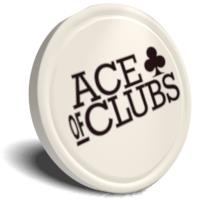 VACANCYPart Time Shop Assistant wanted (20 Hours Per Week) We are looking for someone with enthusiasm and commitment to join our lovely team in running our shops in Balham and Clapham. Oh and retail experience would be an advantage too!In this pack there is a job description and person specification. Please read them through, and if you want to apply please send a recent CV, along with a brief covering letter saying why you are the right person for the job to : janicemorrison@aceofclubs.org.uk If you want to discuss this further please e-mail Janice , or leave your phone number in the shopCLOSING DATE : Monday 11th June 2018